ИНФОРМАЦИОННАЯ СПРАВКАПО КОНКУРСНОМУ ОТБОРУ ИНИЦИАТИВНЫХ ПРОЕКТОВ НА ТЕРРИТОРИИ ИРКУТСКОЙ ОБЛАСТИВ целях реализации инициативных проектов на региональном уровне сформирована вся необходимая нормативная база.Законом Иркутской области от 06.05.2022 г. № 33-ОЗ урегулированы отдельные вопросы реализации на территории региона инициативных проектов.Распоряжением Правительства Иркутской области от 
9 августа 2022 года № 444-рп создана межведомственная комиссия по проведению конкурсного отбора проектов на региональном этапе, утвержден порядок ее деятельности и типовое положение о муниципальной конкурсной комиссии. В постановлении Правительства Иркутской области от 
31.08.2022 г. № 679-пп: 1) определены приоритетные направления проектов;2) утвержден Порядок конкурсного отбора проектов;3) установлена форма инициативного проекта;4) установлена форма рейтинга инициативных проектов;5) министерство экономического развития и промышленности Иркутской области (далее – министерство) определено уполномоченным органом на организацию проведения конкурсного отбора инициативных проектов.Конкурсный отбор проектов в Иркутской области будет проходить в 2 этапа: на муниципальном и региональном уровнях.ИНИЦИАТОРЫ ПРОЕКТОВОСНОВНЫЕ ТРЕБОВАНИЯ К ПРОЕКТУИНИЦИАТИВНЫЕ ПРОЕКТЫ МОГУТ РЕАЛИЗОВЫВАТЬСЯ ПО 10 НАПРАВЛЕНИЯМОСНОВНЫЕ ЭТАПЫ 
РЕАЛИЗАЦИИ ИНИЦИАТИВНЫХ ПРОЕКТОВПЕРЕЧЕНЬ МУНИЦИПАЛЬНЫХ ПРАВОВЫХ АКТОВ, ТРЕБУЕМЫХ ДЛЯ РЕАЛИЗАЦИИ ПРОЕКТОВНа официальном сайте министерства в информационно-телекоммуникационной сети «Интернет» в разделе 
«Развитие муниципальных образований» создан подраздел «Инициативные проекты» (https://irkobl.ru/sites/economy/), где размещается вся необходимая информация (в том числе правовые акты, объявление о проведении конкурсного отбора инициативных проектов на территории Иркутской области и др.).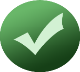 инициативная группа граждан - не менее 10 человек, достигших 16-ти летнего возраста (минимальная численность граждан может быть уменьшена НПА представительного органа муниципального образования)органы территориального общественного самоуправлениястароста сельского населенного пунктаиные лица (определяются НПА представительного органа муниципального образования)быстрореализуемый проект в течение 1 года, в котором предоставляется субсидия (до 30 декабря 2023 года) реализация проекта на объектах, земельных участках, находящихся в собственности (пользовании) муниципального образованиясоответствие проекта приоритетным направлениям и полномочиям органов местного самоуправленияпроекты не должны предусматривать мероприятия по строительству, реконструкции и капитальному ремонту объектовфинансирование проекта не должно осуществляться за счет других мероприятий, включенных в государственные программыоформление проекта по установленной формеминимальный денежный вклад граждан и (или) бизнеса – 
10% от общей стоимости проектафинансирование проекта из областного и местного бюджетов определено исходя из предельного уровня, утвержденного распоряжением Правительства Иркутской области от 
30.06. 2022 г. № 347-рп максимальный размер субсидии из областного бюджета муниципальному образованию на реализацию одного проекта – не более 2 млн руб.доля финансирования проекта из местного бюджета формируется в том числе за счет инициативных платежей (ст.6 Закона Иркутской области от 06.05.2022 г. № 33-ОЗ) если предельный уровень финансирования из местного бюджета меньше 10%, финансирование проекта из местного бюджета можно осуществлять только за счет инициативных платежейподдержка проекта жителями муниципального образования, подтвержденная протоколами сходов, собраний, конференций граждан или подписными листамипроведение ремонта автомобильных дорог местного значения, устройство тротуаров, пешеходных переходов (дорожек), остановочных пунктов.проведение текущего ремонта объектов муниципальной собственности.организация материально-технического обеспечения муниципальных учреждений социальной сферы (образование, культура, физическая культура и спорт), в том числе приобретение нового оборудования, инвентаря, сценических и национальных костюмов, мебели, оргтехники.устройство уличного освещения.благоустройство территорий (дворов, мест массового отдыха населения, территорий, прилегающих к объектам социальной инфраструктуры, исторических памятных мест, памятников истории и культуры, устройство пешеходных дорожек, устройство велодорожек).организация детских и спортивных площадок.организация и оснащение проведения культурных, спортивных и образовательных мероприятий.создание и обустройство экологических троп, инфраструктуры туристических маршрутов.создание инфраструктуры для организации и проведения 
культурно-массовых и спортивных мероприятий, в том числе ярмарок, выставок, концертов.создание инклюзивной инфраструктуры.I ЭТАП – ОРГАНИЗАЦИОННО-ПОДГОТОВИТЕЛЬНЫЙI ЭТАП – ОРГАНИЗАЦИОННО-ПОДГОТОВИТЕЛЬНЫЙавгуст-сентябрь 2022 г.информирование жителей о конкурсном отборе инициативных проектовавгуст-сентябрь 2022 г.формирование инициативных группавгуст-сентябрь 2022 г.подготовка инициативных проектов и определение источников инициативных платежейавгуст-сентябрь 2022 г.проведение сходов, собраний, конференций граждан или сбор подписных листов для общественного обсуждения проектовавгуст-сентябрь 2022 г.подготовка пакета документов для участия инициативных проектов в конкурсном отборе II ЭТАП – МУНИЦИПАЛЬНЫЙ ОТБОР ПРОЕКТОВII ЭТАП – МУНИЦИПАЛЬНЫЙ ОТБОР ПРОЕКТОВдо 10 октября 2022 г.инициаторы проектов направляют в администрации муниципальных районов (городских округов) заявки для участия проектов в конкурсном отборе до 8 ноября
2022 г.проводится муниципальный отбор проектовмаксимальное количество отобранных проектов: в г. Иркутске – 40 ед.в других городских округах и на территории              муниципальных районов – по 15 ед.III ЭТАП – РЕГИОНАЛЬНЫЙ ОТБОР ПРОЕКТОВIII ЭТАП – РЕГИОНАЛЬНЫЙ ОТБОР ПРОЕКТОВдо 10 ноября 2022 г.городские округа и муниципальные районы представляют в министерство пакеты документов для участия проектов в конкурсном отборедо 14 декабря2022 г.процедуры по конкурсному отбору проектов:формирование и проверка сводного перечня проектов на соответствие направлениям и на участие проектов в государственных программах принятие министерством решения о допуске или об отказе в допуске к участию проектов в конкурсном отборе с учетом заключений отраслевых министерств и размещение его на сайте проведение рейтинга проектов с учетом установленных критериеврассмотрение и принятие решений о поддержке проектов межведомственной комиссиейс 15 по 30 декабря 2022 г.принятие 2-х правовых актов Правительства Иркутской области:1) об итогах конкурсного отбора инициативных проектов;2) о распределение субсидий из областного бюджета МО, на территории которых в 2023 году будут реализовываться инициативные проекты.IV ЭТАП – ЗАКЛЮЧЕНИЕ СОГЛАШЕНИЙ IV ЭТАП – ЗАКЛЮЧЕНИЕ СОГЛАШЕНИЙ до 20 января 2023 г.муниципальные образования направляют в министерство пакеты документов для предоставления субсидийдо 15 февраля2023 г.заключение соглашений между муниципальными образованиями и министерством о предоставлении субсидийV ЭТАП – РЕАЛИЗАЦИЯ И МОНИТОРИНГ ПРОЕКТОВ,ПРЕДОСТАВЛЕНИЕ СУБСИДИЙV ЭТАП – РЕАЛИЗАЦИЯ И МОНИТОРИНГ ПРОЕКТОВ,ПРЕДОСТАВЛЕНИЕ СУБСИДИЙфевраль –декабрь 2023 г.реализация проектов муниципалитетами, осуществление контроля инициаторами проектов за ходом реализации проектов до 30 декабря 2023 г.завершение реализации инициативных проектовдо 1 февраля 2024 г.представление в министерство отчетов о реализации инициативных проектовсостав муниципальной конкурсной комиссии (утверждается правовыми актами администраций муниципальных районов, городских округов)порядок формирования и деятельности муниципальной конкурсной комиссии (определяется правовым актом представительного органа муниципального района (городского округа) в соответствии с типовым положением о муниципальной конкурсной комиссии, утвержденным распоряжением № 444-рп от 09.08.2022 г.)порядок расчёта и возврата инициативных платежей, лицам 
(в том числе организациям), осуществившим их перечисление в местный бюджет, в случае если инициативный проект не был поддержан по итогам регионального конкурсного отбора (определяется правовым актом представительного органа муниципального образования в соответствии с частью 3 статьи 56.1 Федерального закона № 131-ФЗ от 06.10.2003 г.)